Programa de Trabajo 2022-2023Comisión Edilicia y Permanente de Espectáculos Públicos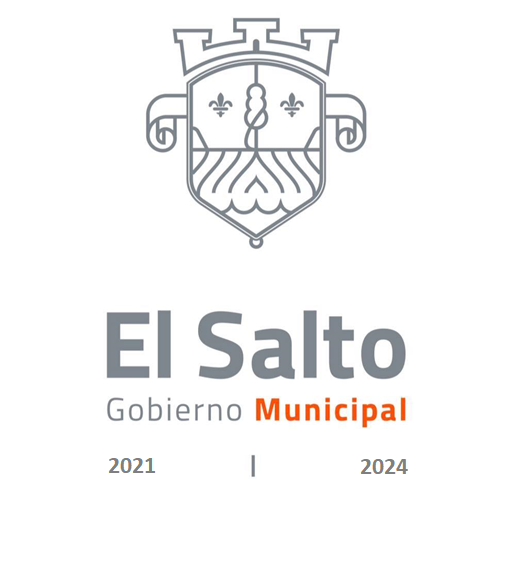 
REGIDOR

ADRIAN GUADALUPE FLORES GUTIERREZ 
Contenido:IntegrantesPresentación Marco NormativoObligaciones y atribuciones específicas de la comisión MisiónVisiónAntecedentesPrograma de TrabajoAgenda de sesiones de la comisiónBibliografía Integrantes:Presidente de la Comisión:Regidor: Adrián Guadalupe Flores Gutiérrez Vocales de la Comisión:Regidor: Joel González Díaz  Regidor: Adrián Alejandro Flores Vélez  Regidora: Luis Alberto Gómez Talancón Regidor: Hugo Zaragoza Ibarra                  ll. PresentaciónLos eventos y espectáculos son indispensables en cualquier  sociedad porque en ellos se fortalece la cultura, amistad, la sociedad y movimientos cívicos.En nuestro municipio existen continuamente este tipo de eventos, por lo que se vuelve fundamental estar pendientes de su convocatoria y desarrollo.  Marco Normativo que justifica la elaboración del Programa de Trabajo:Ley de Transparencia y Acceso a la Información Pública del Estado de Jalisco y sus Municipios:                                Artículo 15. Información fundamental - Ayuntamientos ¡. Es información pública fundamental de los ayuntamientos: l. ( ... )                                VII. Los programas de trabajo de las comisiones edilicias;Obligaciones y atribuciones específicas de la comisión:REGLAMENTO INTERNO DE LAS COMISIONES EDILICIAS DEL MUNICIPIO DE EL SALTO, JALISCO.Artículo 18.- Tienen facultad para presentar iniciativas de temas a tratar en comisión general, necesarios para cumplir con las obligaciones y facultades de las comisiones edilicias: I. El presidente municipal. II. El presidente de las comisiones. III. Los regidores miembros de la comisión. IV. La ciudadanía a través de los mecanismos de participación ciudadana previstos en la legislación vigente. Artículo 19.- Para que una iniciativa se entienda aprobada, es preciso el voto en sentido afirmativo, tanto en lo general como en lo particular de la mayoría de los regidores que participen en la sesión de la comisión en la que sea sometido a votación. Aprobada por la comisión, en los términos del párrafo anterior, una iniciativa pasará al pleno del ayuntamiento para los efectos de su obligatoria discusión, votación y en su caso, aprobación. Cuando se rechace por la comisión una iniciativa presentada ante la misma, no puede presentarse de nueva cuenta para su estudio, en un término de seis meses.Artículo 24.- Para el cumplimiento de las funciones de las comisiones edilicias, sus miembros tienen las siguientes atribuciones: l.- Tener comunicación permanente con los directores, jefes y encargados de áreas administrativas del Honorable Ayuntamiento que son afines a las comisiones edilicias de las que son parte. II.- Solicitar en cualquier tiempo informes a los directores, jefes y encargados de áreas administrativas del Honorable Ayuntamiento, a través del presidente municipal en forma directa o a través de las comisiones. III.- Realizar visitas de inspección en las áreas administrativas, entregando oportuno informe al presidente municipal de los resultados de las mismas. IV.- Gestionar para las áreas administrativas afines a sus comisiones, a través de la comisión de adquisiciones, recursos materiales y humanos, para el mejor desempeño de las mismas. V.- Gestionar, ante las dependencias estatales y federales, recursos, programas, apoyos, beneficios, bienes muebles e inmuebles, para mejorar las condiciones de vida de los habitantes del municipio.MisiónEstudiar, proponer y en su caso aprobar iniciativas políticas, programas de trabajo y manuales de operación que den forma a establecer los procedimientos de seguridad y orden que requieren este tipo de eventos.Visión Generar un espacio de dialogo y respeto para que todas las ideas puedan ser escuchadas y tomadas en cuenta. AntecedentesCon regularidad  en nuestro municipio existen tardeadas, bailes, eventos en lienzos charros y demás celebraciones de carácter público.  Programa de Trabajo este 2021:Proponer acciones que tengan a bien garantizar el buen funcionamiento del área encargada de regular los eventos públicos Estudiar a detalle la regulación vigente en nuestro municipio para en caso de ser necesario proponer modificaciones. Sesionar de forma regular para  desahogo de los asuntos de competencia de la comisión conforme lo establece la normatividad que nos rige.Analizar y dictaminar las iniciativas turnadas a la Comisión así como atender y dar seguimiento a los asuntos diversos que sean encomendados a la comisión.Citar al dialogo y mesas de trabajo a los funcionarios encargados de vigilar y regular los eventos públicos.Estudiar y diagnosticar mejorar para esta comisión edilicia, con el fin de fortalecer los trabajos edilicios, en función de la comprensión de las carencias y áreas de  oportunidad.Agenda de sesiones de la comisiónhttps://www.elsalto.gob.mx/normatividad/seccion/619b10e4dd3f815eb36c8ae6Bibliografía 